PLATAFORMA SUCUPIRA Produção bibliográfica – apenas para ARTIGO em periódico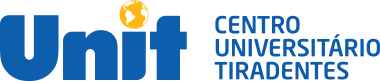 PRÓ-REITORIA DE PESQUISA, PÓS-GRADUAÇÃO E EXTENSÃOPROGRAMA DE PÓS-GRADUAÇÃO EM SOCIEDADE, TECNOLOGIAS E POLÍTICAS PÚBLICAS DADOS PARA CADA PRODUÇÃO INTELECTUAL Instituição de Ensino: Centro Universitário Tiradentes.Programa: Mestrado ou Doutorado em Sociedade, Tecnologias e Políticas Públicas.Ano de Publicação OBRIGATÓRIO: Titulo do Artigo OBRIGATÓRIO: Tipo Produção: Bibliográfica.Subtipo Produção: Artigo em Periódico.AUTORES:PREENCHIMENTO OBRIGATÓRIO DE TODOS OS ITENSFBIBLIOGRAFICA – ARTIGO EM PERIÓDICO (apenas artigo em periódico)Os números do ISSN devem estar idênticos ao da revista, o que também deve ser observado no Lattes. Inconsistências como essas pode excluir o artigo da pontuação.ISSN OBRIGATÓRIO: Volume OBRIGATÓRIO:                               Fascículo: Série:                                    Idioma OBRIGATÓRIO: Número da página inicial OBRIGATÓRIO:Número da página final OBRIGATÓRIO: Meio de Divulgação OBRIGATÓRIO:(     ) Filme(     ) Hipertexto(     ) Impresso(     ) Meio Digital(      ) Meio Magnético(      ) Vários(     ) OutroURL OBRIGATÓRIO:DOI:CONTEXTOCONTEXTOLinha de Pesquisa: (     ) Projeto Isolado(     ) Linha 1: Tecnologia, Ambiente e Saúde(     ) Linha 2: Sociedade, Território e Políticas PúblicasProjeto de Pesquisa:(     ) Avaliação de Tecnologias em Saúde, Inovação e Impactos Ambientais(     ) Democracia, Gestão Pública e Acesso à Justiça(     ) Sociedade, Cultura e Narrativas(     ) Sustentabilidade, Políticas Públicas e InovaçãoProjeto de pesquisa (financiado):Órgão financiador:Valor financiado: